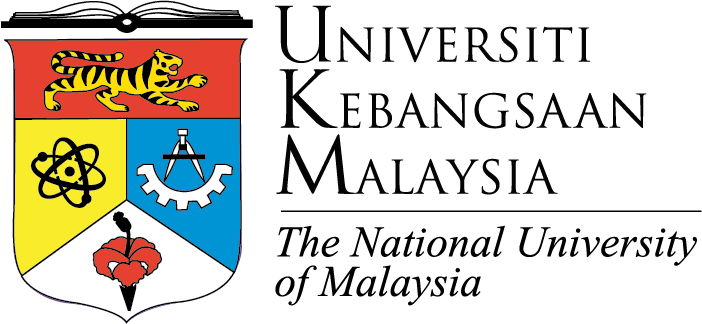 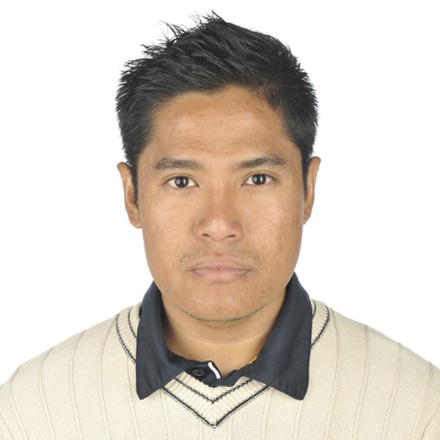 DR. ABU HANIFAH BIN AYOBName				Abu Hanifah Bin Ayob Date and Place of Birth	18 November 1985, Kuala LumpurIC Number			851118-14-5295 Gender			Male Nationality			Malaysia Marital Status			Married Corresponding Address	Center of Global Business and Digital Economy, Faculty of Economics and Management, Universiti Kebangsaan Malaysia, 43600 UKM Bangi, Selangor, MALAYSIA Telephone 			03-89215612 E-mail 				abuhanifah.ayob@ukm.edu.my Current Designation 		Senior Lecturer (DS51)Research Areas 		International Entrepreneurship and BusinessEducational Background 	2010–2013, PhD (Management Science), Universite Toulouse 1 Capitole, FRANCE2008–2010, MSc (Management), Toulouse Business School, FRANCE2003–2007, BTech (ICT), Universiti Teknologi Petronas, MALAYSIA2001-2002, MARA Junior Science College Kuantan, MALAYSIAAwards	Best Presentation, International Colloquium on Research, Innovation & Social Entrepreneurship 2019UKM Excellent Service Award 2019Silver Medal, Melaka International Intellectual Exposition 2019Bronze Medal, i-CIPTA 2019Bronze Medal, International Science and Social Science Innovation Competition 2019Faculty of Economics and Management Publication Award 2015Career History		2016-2017 – Post-doctoral Researcher, Toulouse Business School2015-2016 – Post-doctoral Researcher, Copenhagen Business School2014 – Visiting Scholar, School of Management, Boston UniversityOctober 2014 – Present, Senior Lecturer (DS51)July 2010 – October 2014, Lecturer (DS45)March 2008 - July 2010, Tutor (DS41)ADMINISTRATION POSTSSHORT COURSES/WORKSHOPSCOURSES TAUGHTLIST OF PHD STUDENTSLIST OF UNDERGRADUATE STUDENTS (ACADEMIC WRITING UNDER SUPERVISION)PHD THESIS EXAMINERSRESEARCH GRANTSCONSULTATION PROJECTJOURNAL PUBLICATIONSSocial Science Citation IndexAyob, A.H. and Freixanet, J., 2014. Insights into public export promotion programs in an emerging economy: The case of Malaysian SMEs. Evaluation and Program Planning, 46, pp.38-46. (Q1, IF: 0.969)Ayob, A.H. and Morell, J.A., 2016. The historical path of evaluation as reflected in the content of Evaluation and Program Planning. Evaluation and Program Planning, 58, pp.20-27.(Q2, IF: 1.137)Ayob, A.H., 2019. Entrepreneurship education, institutions and student entrepreneurship: a cross-country analysis. Compare: A Journal of Comparative and International Education, pp.1-19. (Q2, IF: 1.607)Nazri, M. A., Omar, N. A., Aman A., Ramli, N. A. and Ayob, A.H., 2020. Corporate Social Responsibility and Business Performance in an Islamic
Insurance (Takaful) Agencies: The Moderating Role of Objective Environment. Sustainability, 12(8291), pp.1-18. 									(Q2, IF: 2.592)Ayob, A.H. and Saiyed, A.A., 2020. Islam, institutions and entrepreneurship: evidence from Muslim populations across nations. International Journal of Islamic and Middle Eastern Finance and Management, 13(4), pp.635-653.						(Q3, IF: 1.206)Ayob, A.H., 2020. An exploratory study of societal values in social participation across nations. The Social Science Journal, 57(3), pp.310-325. 				(Q3, IF: 1.033)Ayob, A.H., 2020. Institutions and student entrepreneurship: the effects of economic conditions, culture and education. Educational Studies, pp.1-19. 				(Q4, IF: 0.814)Ayob, A.H. and Shahiri, H., 2021. Religiosity, Government Favoritism and Entrepreneurship: Empirical Evidence in Malaysia. SAGE Open 					(Q4, IF: 0.715)Abd Hamid, H., Ayob, A.H. and Farhana Sidek. 2021. Capturing Transnational Entrepreneurial Opportunities through Dual Identification: Immigrant Entrepreneurs and Transnational Activities. Entrepreneurship Research Journal 						(Q4, IF: 1.643)Emerging Sources Citation IndexAyob, A.H. and Makhbul, Z.K.M., 2020. The effect of personality traits on collaborative consumption participation. Geografia-Malaysian Journal of Society and Space, 16(2), pp.205-214.Ayob, A.H., 2021. E-commerce Adoption in ASEAN: Who and Where? Future Business Journal, 7(1), pp.1-11. Ayob, A.H., Omar, N. A. and Makhbul, Z.K.M. 2021. Diversity, Culture and Membership in Social Organizations. International Journal of Happiness and Development. SCOPUS IndexAyob, A.H., Mohd Wahid, S. D., and Omar, N. A. 2021. Does Personality Influence the Frequency of Online Purchase Behavior? International Journal of Internet Marketing and AdvertisingAyob, A.H., Yakob, N. A., and Ja’far, R. 2021. E-commerce Adoption in ASEAN: Testing on Individual and Country-level Drivers. International Journal of Business Environment, 12(1), pp.18-36.Ayob, A.H., Md Musadek, B. F., and Wan Hussain, W.M.H. 2021. Measuring the Effectiveness of E-Government in Malaysia: Does Information Literacy Matter? International Journal of Sustainable Society  Mohd Wahid, S. D., Ayob, A.H., and Wan Hussain, W.M.H. 2021. Examining the Antecedents of Social Entrepreneurship Intention: An Empirical Evidence from Malaysia. International Journal of Business and Globalisation Siti Daleela Mohd Wahid, Annuar Aswan Mohd Noor, Muhammad Fareed, Wan Mohd Hirwani Wan Hussain, and Ayob, A. H., 2021. Enriching Student's Social Entrepreneurship: Intention: A Measurement Model. Academy of Entrepreneurship Journal, 27(4), pp.1-13.Ayob, A.H., 2020. Diversity, Institutions and Entrepreneurship. Journal for International Business and Entrepreneurship Development, 12(4), pp.298-315.  Ayob, A.H. and Wan Hussain, W.M.H., 2018. Religion and social entrepreneurship: A cross-country Analysis. International Journal of Business & Management Science, 9(3), pp.467-479.Ayob, A.H., 2018. Diversity, trust and social entrepreneurship. Journal of Social Entrepreneurship, 9(1), pp.1-12.Mohd Wahid, S.D., Ayob, A.H. and Wan Hussain, W.M.H., 2018. The Formation of Community Heroes in Malaysia: An Extended Theory of Planned Behavior. International Journal of Business & Management Science, 8(2), pp.495-509.Ayob, A.H. and Dana, L.P., 2017. Product strategies for export ventures: An empirical investigation among SMEs in an emerging economy. Jurnal Pengurusan, 50, pp.25-33.Ayob, A.H., Shahiri, H.I. and Yaacob, M.H., 2016. Kesan Program Promosi Terhadap Aktiviti Eksport Syarikat Kecil dan Sederhana di Malaysia: Satu Pendekatan Ekonometrik. Jurnal Pengurusan, 46, pp.3-12.Ayob, A.H. and Hussain, W.M.H.W., 2016. Buying Local or Imported Goods? Profiling Non-income Consumers in Developing Countries. International Review of Management and Marketing, 6(4), pp.688-695.Ayob, A.H., Ramlee, S. and Rahman, A.A., 2015. Financial factors and export behavior of small and medium-sized enterprises in an emerging economy. Journal of International Entrepreneurship, 13(1), pp.49-66.Ayob, A.H., Gudmundsson, S.V. and Yaacob, M.H., 2015. Financial influences on export status of small and medium–sized enterprises in an emerging economy. International Journal of Entrepreneurship and Small Business, 24(3), pp.433-454.Ayob, A.H. and Senik, Z.C., 2015. The role of competitive strategies on export market selection by SMEs in an emerging economy. International Journal of Business and Globalisation, 14(2), pp.208-225.Senik, Z.C., Isa, R.M., Sham, R.M. and Ayob, A.H., 2014. A model for understanding SMEs internationalization in emerging economies. Jurnal Pengurusan, 41, pp.25-42. PROCEEDINGSAbu H. Ayob and Zizah Che Senik, 2018. Diversity, institutions and social organisations. Proceeding: International Conference on Business, Humanities and Education Abu H. Ayob and Mohd Helmi Ali, 2018. Fractionalizations, macro determinants and entrepreneurial entry. Proceedings of the International Conference on Economy, Entrepreneurship and Humanities Abu H. Ayob, 2018. Fractionalizations, macro determinants and entrepreneurial entry. Proceedings of the 9th International Management and Accounting ConferenceAbu H. Ayob, 2018. Macro determinants of student entrepreneurship Evidence from Global University Entrepreneurial Spirit Students Survey. International Council for Small Business Congress ProceedingsAbu H. Ayob, 2018. Revolutionising sustainable management and governance for industry 4.0. The 9th International Management and Accounting Conference ProceedingsAbu H. Ayob, 2018. Societal conditions for social participation: A cross-country analysis. Proceedings of the 3rd Chrest International Conference Siti Daleela Mohd Wahid, Abu H. Ayob and Wan Mohd Hirwani Wan Hussain, 2017. Understanding social entrepreneurship intention in Malaysia. Proceeding of Business Management FrontiersAbu H Ayob, 2015. Export strategies for SMEs: active or reactive move?
Proceedings of the 16th Malaysia-Indonesia International Conference on Economics, Management and AccountingZizah Che Senik, Ridzuan Md Sham, Ratana Jabir, Shifa Mohd Nor and Abu H. Ayob, 2015. Globalization of engineer-entrepreneurs: international entrepreneurship orientations perspective. Proceedings of the International Conference on Engineering Education and ResearchAbu H. Ayob and Zizah Che Senik, 2015. The impact of financial risks and resources on export intention: evidence among SMEs in an emerging economy. Proceedings of the 8th Annual Conference of the EuroMed Academy of BusinessZizah Che Senik, Ridzuan Md Sham and Abu H. Ayob, 2014. Internal factors, network linkages, and competitive internationalization: the case of agro SMEs. Proceeding of Annual Tokyo Business Research ConferenceCONFERENCE PRESENTATIONSPsychological needs and career choice: Does cultural context condition the relationship?, at Persidangan Kebangsaan Ekonomi Malaysia conferenceReligion and social entrepreneurship: A cross-country analysis, at the 2020 Australia and New Zealand International Business Academy ConferenceE-commerce adoption in ASEAN: Testing on individual and country-level drivers, at the 2019 International Council for Small Business Paris ConferenceReligiosity, government favoritism and entrepreneurship: Empirical evidence in Malaysia, at the 2019 6th International Conference on Management and Muamalah E-commerce adoption in ASEAN: Testing on individual and country-level, at the 2019 Irish Academy of Management ConferenceInnovation, institution and internationalization: Evidence among manufacturing firms in ASEAN, at the 2019 International Colloquium on Research, Innovation & Social Entrepreneurship Innovation, perceived barrier and export strategy: Evidence among manufacturing firms in ASEAN, at the 2019 International Convention on Global Entrepreneurship Philosophy Diversity, institutions and social organisations, at the 2018 International Conference on Business, Humanities and EducationSocietal conditions for social participation: A cross-country, at the 2018 3rd CHREST International Conference Macro determinants of student entrepreneurship: Evidence from Global University Entrepreneurial Spirit Students Survey, at the 2018 International Council for Small Business World CongressEducation, institutions and student entrepreneurship: A cross-country analysis, at the 2018 6th Global Higher Education Forum Fractionalizations, macro determinants and entrepreneurial entry, at the 2019 9th International Management and Accounting Conference The impact of financial risks And resources on export intention: Evidence among SMEs in an emerging economy, at the 2015 8th Annual Conference on the Euromed Academy of BusinessExport strategy for SMEs: Active or reactive move?, at the 2015 Malaysia-Indonesia International Conference on Economics, Management and Accounting  Do competitive advantage in the local market encourage firms to export?, at the 2014 International Conference on Business ExcellenceEDITORIAL BOARDSJurnal Pengurusan, June 2019 – May 2021Jurnal Penyelidikan Sains Sosial, January 2019 – December 2019JOURNAL REFEREESBasic and Applied Social Psychology, Evaluation and Program Planning, Frontier in Pshychology, International Journal of Comparative Sociology, Journal of Social and Personal Relationships, Management Decision, Science and Public Policy, Social Science Journal, Asia Pacific Management Review, International Journal of Behavioural Accounting and Finance, International Journal of Business and Globalisation, International Journal of Entrepreneurship and Small Business, International Journal of Sustainable Society, Journal of International Entrepreneurship, Journal of Social Entrepreneurship, Jurnal Pengajian Melayu, Jurnal Pengurusan, Pertanika Journal of Social Sciences and Humanities. PROCEEDINGS REFEREESCHREST International Conference, European Conference of Innovation and Entrepreneurship, International Conference of Social Science, Humanities and Regional Economy, Malaysia-Indonesia International Conference in Economics, Management and Accounting, Persidangan Kebangsaan Ekonomi Malaysia.No.PositionPeriod1Coordinator, International ProgramFaculty of Economics and ManagementFebruary 2015 – February 20162Coordinator, Student AffairsFaculty of Economics and ManagementMarch 2018 – February 20213Head of Cluster, Big Data and Emerging TechnologyCenter of Global Business and Digital EconomyFaculty of Economics and ManagementSeptember 2018 – May 20214Head of Business Administration Undergraduate ProgramFaculty of Economics and ManagementMay 2021 – April 2024YearNameOrganizerRole2020Bengkel Pemurnian Artikel Jurnal Berimpak Tinggi dan BerindeksFEP, UKMParticipant2020Research Methodology Tools for Big DataFEP, UKMParticipant2019Hala Tuju Jurnal Pengurusan FEP, UKMParticipant2019Web of Science and Journal Citation Report Training FEP, UKMParticipant2019Book Writing Technique FEP, UKMParticipant2019Write To Publish GSB, UKMSpeaker2019Training Of Trainers Digital Marketing And Big Data FEP, UKMParticipant2019Bengkel Pengenalan kepada Indeks Jurnal FEP, UKMSpeaker2019Kemajuan Penyelidikan Dana Cabaran CESMED, UKMParticipant2018Sanggar Kerja Pusat Perniagaan Global dan Ekonomi Digital FEP, UKMParticipant2018Blockchain As Business Innovative TechnologyFEP, UKMParticipant2018Pewasitan dan Pemurnian IJBMSFEP, UKMParticipant2018Bengkel Jawatankuasa Antarabangsa FEP, UKMParticipant2018Sanggar Kerja Sekretariat Jaringan Industri ParticipantParticipant2018Pengemaskinian Dokumen Semak Semula Sarjanamuda Pentadbiran Perniagaan dan Ekonomi FEP, UKMParticipant2018Lecture Series on Issues in Banking And Finance in the Era of Digital EconomyFEP, UKMParticipant2018Penyediaan Proposal Penyelidikan dan Perkongsian Awal Geran Penyelidikan MPOB-UKMFEP, UKMParticipant2016Penambahbaikan Semak Semula Sarjanamuda Pentadbiran Perniagaan dan iCGPAFEP, UKMParticipant2015Program Transformasi Minda Profesional-UKMParticipant2015Pemantapan Penyelidikan dan PenerbitanProfesional-UKMParticipant2015Pengajaran dan Pembelajaran Efektif di IPTProfesional-UKMParticipant2015Perancangan Strategi Jangka Panjang dan BelanjawanFEP, UKMParticipant2015Kemaskini Hasil Pembelajaran Kursus-Kursus Tahun SatuFEP, UKMParticipant2015Perlaksanaan Program Prasiswazah Pentadbiran Perniagaan FEP, UKMParticipant2015Training of Trainers LMCW1022 CITRA, UKMParticipant2015Bengkel Penyelidikan FEP, UKMParticipant2014Bengkel Bidang Keberhasilan Utama FEP, UKMParticipant2014Perancangan Halatuju Kumpulan Penyelidikan dan Pemurnian MakalahFEP, UKMParticipant2014Bengkel Penggunaan Kes Dalam Kuliah FEP, UKMParticipant2014Semakan Semula Program dan Penulisan HPPFEP, UKMParticipant2014Penyediaan dan Pembangunan Proposal PenyelidikanFEP, UKMParticipant2014Pemurnian Cadangan Penyelidikan Geran IPPBMFEP, UKMParticipant2014Penawaran Program Latihan Akademik Profesional-UKMParticipant2014Bengkel Jurnal Terindeks dan Sistem E-Repositori Penerbitan PTSL, UKMParticipantSemester/SessionCode/TitleLevelCredit Hours3/2013-14EPPM2033International BusinessUndergraduate31/2014-15EPPM2033 International BusinessUndergraduate31/2014-15LMCK1331Effective CommunicationUndergraduate12/2014-15EPPM2033International BusinessUndergraduate32/2014-15LMCK1421Critical Thinking and Problem SolvingUndergraduate12/2014-15LMCK1621Ethics and ProfessionalismUndergraduate12/2014-15LMCK1022Introduction to Entrepreneurship and Innovation Undergraduate13/2014-15EPPM2033 International BusinessUndergraduate31/2015-16EPPM2033 International BusinessUndergraduate31/2015-16EPPM1053Fundamental of ManagementUndergraduate32/2017-18EPPM3043Change and Innovation ManagementUndergraduate32/2017-18EPPM4014Strategic ManagementUndergraduate4	2/2017-18ZCMA6052Organization and Human Resource ManagementMBA23/2017-18EPPM3043Change and Innovation ManagementUndergraduate31/2018-19EPPM2033 International BusinessUndergraduate31/2018-19ZCMA6052Organization and Human Resource ManagementMBA21/2018-19ZCMD6221  Global Marketing StrategyMBA12/2018-19EPPM2033 International BusinessUndergraduate32/2018-19EPPM3043Change and Innovation ManagementUndergraduate32/2018-19ZCMD6221  Global Marketing StrategyMBA13/2018-19EPPM3043Change and Innovation ManagementUndergraduate31/2019-20EPPM1053Fundamental of ManagementUndergraduate31/2019-20EPPM2033 International BusinessUndergraduate31/2019-20EPPM2133 Business ResearchUndergraduate32/2019-20EPPM2133 Business ResearchUndergraduate32/2019-20EPPM3043Change and Innovation ManagementUndergraduate32/2019-20EPPM3414Cross Cultural ManagementUndergraduate32/2019-20ZCZD8773Hospitality Marketing Research and TheoryDBA33/2019-20EPPM3043Change and Innovation ManagementUndergraduate31/2020-21EPPM2033 International BusinessUndergraduate31/2020-21LMCW2022Data Analytics and ManagementUndergraduate22/2020-21EPPM2033 International BusinessUndergraduate32/2020-21EPPM3414Cross Cultural ManagementUndergraduate3No.NameTitleRoleStatus1Yuhanis Binti Mohamed NoorThe Model of Internationalization among Youth Entrepreneurs MainOngoing2Rico Saktiawan Jang JayaAcademic EntreprenerushipMainOngoing3Siti Daleela Binti Mohd WahidDiaspora Entrepreneurship and Network Dynamic among the Least Develop CountriesCo-SVCompleted4Ugur ChobanManagerial the Opportunity Capture and Firm Performance in Small Firms: The Case Of KazakhstanCo-SVCompleted5Mohd Iqhsan Shahfarie Bin Hj IbrahimHubungan Stres Pekerjaan Dengan Niat Untuk Berhenti Dalam  Kalangan Pegawai Polis : Kecedasan Emosi Sebagai PeyederhanaCo-SVOngoing6Md Najib Bin Mo`MinImpak Ekosistem Keusahawanan ke atas Pertumbuhan StartupCo-SVOngoing7Mohammad Naim Bin IsmailDeterminant Factors of Entrepreneurial Intention among Non-Business Major Undergraduates: A Cross-Cultural ApproachCo-SVOngoing8Mohd Sharif Bin MohamadHubungan antara Stigma, Kesejahteraan dan Keputusan  Persaraan: Peranan Motivasi sebagai PenyederhanaCo-SVOngoing9Azeyan Binti AweeCo-SVOngoing10Nur Aqilah Hazirah Binti Mohd AnimThe Effect of Website Features, Gamification, Experience and Trust on Intention to Donate using Crowdfunding PlatformCo-SVOngoingNo.Semester/SessionName12/2020-21Cheng Xiao22/2020-21Shi Rong31/2020-21Amirul Farhan B. Ismadi41/2020-21Nurul Umairah Binti A.Halim51/2020-21Nor Widiya Wati Binti Fandi61/2020-21Nur Shahirah Binti Bukhori71/2020-21Xiong Wen Wei81/2020-21Zhao Jiayuan91/2020-21Zong Rui Shi101/2019-20Muhamad Aqil Bin Shuhaimi111/2019-20Nor Iliyana Binti Wahidudden121/2019-20Nur Nisa Binti Mohd Hisham131/2019-20Chen Dong Peng141/2019-20Zhou Tian Hu151/2018-19Nurmulhayati Binti Maksalmina161/2018-19Muhamad Zafri Bin Abd Samad171/2018-19Maizatul Akmalia Binti Mohd Salleh181/2018-19Intan Nur Syafika Binti Mohd Noor191/2015-16Owi Jee Hao201/2015-16Nurfakhira Binti Ahmad Fironus @ Firdaus211/2015-16Nur`Asyikin Binti Ahmad Mudahir221/2015-16Noor Syamimi Binti Kassim231/2015-16Haziqah Binti Hamdan241/2014-15Norshafiqah Binti Sulaiman251/2014-15Suhada Binti Salim261/2014-15Ainaa Diyana Binti Ramli271/2014-15Nur Atikah Binti Zulfikar Jhonny281/2014-15Siti Khadijah Binti Sazali291/2014-15Fatin Afiqah Binti Mohamad Pirdaus301/2014-15Nurul Shaheda Binti Mohd Rosli311/2014-15Indra IslamiNo.NameTitleYearInstitution1Sh M Usman Yousaf KhainRelationships among Entrepreneurs’ Psychological Capital, Personal Goals Attainment and Growth Intentions: A Study of SME Entrepreneurs in Malaysia2015GSB, UKM2Yew Kok OnnExamining the Performance of Multibusiness Strategy for Business Groups2017GSB, UKM3Zainab Ali Ahmad RawshdehThe Influence of Perceived Socially Responsible-HRM on Talent Retention: The Mediating Effect of Trust and Motivation and the Moderating Effect of Other-Regarding Value Orientation2019GSB, UKM4Mahmood A HusainThe Mediation Effect of Students Commitment and Students Satisfaction on Higher Education Service Quality and Students Retention in the Private Universities in the Kingdom of Bahrain2020GSB, UKM5Fahad A A SawaeanThe Impact of Entrepreneurial Leadership and Learning Orientation on Organizational Performance of SMEs in Kuwait: The Mediating Role of TQM Practices and Innovation Management2021GSB, UKMNo.TitleFunderAmountRoleStatus1An Integrated Assessment on Palm Oil Biodiesel Production in MalaysiaGeran Kursi Endowmen MPOB-UKMEP-2015-061RM25,000LeaderCompleted2Product Strategies in Export Ventures: An Empirical Investigation Among SMEs in MalaysiaTabung Kokurikulum PTJEP-2015-028RM10,000LeaderCompleted3Export Strategies and Market Selection of SME Exporters In MalaysiaGeran Galakan Penyelidik MudaGGPM-2014-003RM20,000LeaderCompleted4Modelling Integrated Multi-Level Determinants of Student EntrepreneurshipSkim Geran Penyelidikan FundamentalFRGS/1/2018/SS03/UKM/02/7RM57,600LeaderOngoing5Kajian Pengaruh Agama dalam Aktiviti Keusahawanan di ASEANTabung Kokurikulum PTJEP-2019-036RM10,000LeaderOngoing6Predicting Career Choice using Psychological and Cultural Framework: Evidence in Local and Global ContextGeran Inisiatif Penyelidikan EP-2020-045RM5,000LeaderOngoing7Enhancing Management Towards Organizational Strategy Implementation SuccessDana Pembangunan Penyelidikan Kumpulan Penyelidikan DPP-2015-008RM5,000MemberCompleted8Innovation Management Software – Analyzing Outcome Innovation from UKMSkim Dana Penyelidikan ETPETP-2014-008RM100,000MemberCompleted9Modelling of Internationalization Intelligence Framework for Born-Global High-Tech Firms in Selected ASEAN CountriesSkim Geran Penyelidikan Fundamental FRGS/2/2014/SS05/UKM/02/5RM95,000MemberCompleted10Contemporary Issues in Organization Strategic ManagementDana Pembangunan Penyelidikan Kumpulan PenyelidikanDPP-2014-167RM10,000MemberCompleted11Pemerkasaan Inovasi Dan Kreativiti Usahawan Kecil Dan Sederhana ASEAN Menerusi Perpindahan Ilmu Pengetahuan dan Teknologi.Dana Cabaran Perdana DCP-2017-017/3RM85,000Member Ongoing12Pembangunan Model Modal Kerohanian: Kajian ke Atas Isi Rumah Mudah TerjejasSkim Geran Penyelidikan Fundamental FRGS/1/2018/SS08/UKM/02/2RM79,700MemberOngoing13A Development of Sustainable Food Security Model for Halal SEMs Under Belt and Road InitiativesSkim Geran Penyelidikan Fundamental FRGS/1/2018/SS03/UKM/02/1RM79,000MemberOngoing14Towards a Model of Transnational EntrepreneurshipKorean Studies Grant Program EP-2020-011RM37,158MemberOngoing15Developing a Model on Brand Communication Strategy for Sustainable Malaysian Palm Oil IndustryGeran Kursi Endowmen MPOB-UKMEP-2019-051RM25,000MemberOngoing16Evaluating Knowledge Sharing using Fuzzy Logic MethodTabung Kokurikulum PTJEP-2019-034RM10,000MemberOngoing17Pembentukan Model Niat untuk Berhenti Kerja Berdasarkan Faktor Keterikatan Kerja dan Sumber Stres KerjaGeran Universiti Penyelidikan GUP-2020-001RM60,000MemberOngoing18Development of New Cryptocurrency Scammer Prediction Framework Refining Rule-Based Machine Learning for Investor Self ProtectionSkim Geran Penyelidikan Fundamental FRGS/1/2020/SS01/UKM/03/1RM75,300MemberOngoing19A Context-Sensitive Model of Transnational Entrepreneurship to Leverage Malaysian Entrepreneurial DiasporaSkim Geran Penyelidikan Fundamental FRGS/1/2020/SS01/UKM/02/2RM64,000MemberOngoing20Pembentukan Model Asas Prestasi Keselamatan Pekerja Dalam Organisasi Berdaya SaingSkim Geran Penyelidikan Fundamental FRGS/1/2020/SS01/UKM/01/2RM70,600MemberOngoing21Dynamic Analysis of Human Computer Interaction and Digital Assistance Features for Digital Transformation Strategy of Crowdfunding In MalaysiaGeran Inisiatif Penyelidikan EP-2020-046MemberOngoingOngoing22A Context-Sensitive Model of Transnational Entrepreneurship for Malaysian Transnational EntrepreneursGeran Inisiatif Penyelidikan EP-2020-070RM5,000MemberOngoing23Pengurusan Kewangan Program Pekebun Komuniti Dalam Bandaraya Subang Jaya: Kajian Kualitatif dan Latihan BerstrukturGeran Kajian Tindakan EP-2020-080RM5,000MemberOngoingNo.PeriodNameClientRole12015-2016The Assessment Of Digital Economy Satellite Account Secondary IndicatorsMDECConsultant